Załącznik 4 Informacja Operatora Gazociągów Przesyłowych GAZ-SYSTEM S.A. (SPÓŁKA)dotycząca ochrony danych osobowychdla osób, uprawnionych do kontaktu ze strony [Nazwa przedsiębiorstwa], w zakresie realizacji procedury na wypadek wystąpienia zaburzeń w dostarczaniu gazu ziemnego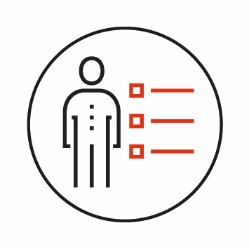 Po co nam dane osobowe?Spółka zamierza przetwarzać Państwa  dane osobowe, bo są nam niezbędne dla utrzymywania kontaktu służbowego w razie wystąpienia  zakłóceń w dostarczaniu gazu ziemnego, a w szczególności nieprzewidzianego wzrostu zużycia gazu ziemnego przez odbiorców, wystąpienia zakłóceń w dostawach gazu ziemnego, wystąpienia sytuacji awaryjnej w instalacji odbiorcy lub dostawcy 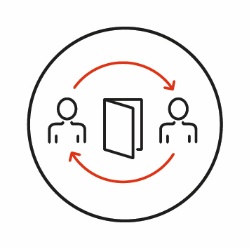 Z kim dzielimy się danymi?Dostęp do Państwa danych osobowych będą mieli wyłącznie pracownicy Spółki.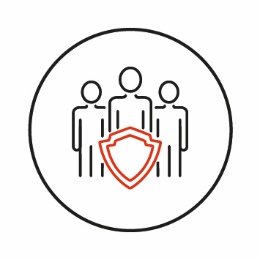 Czy przekazujemy dane do państw trzecich lub organizacji międzynarodowych?Nie przekazujemy danych 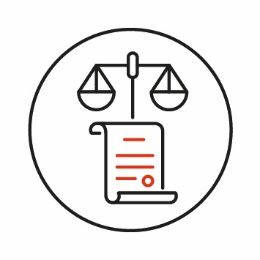 Jaka jest podstawa prawna przetwarzania?Podstawę prawną przetwarzania Państwa  danych osobowych stanowi art. 6 ust. 1 lit. e, ogólnego rozporządzenia o ochronie danych osobowych z 2016 r., w skrócie „RODO”. Oznacza to, że przetwarzanie przez nas danych jest niezbędne w celu realizacji zadania publicznego polegającego na zapewnieniu bezpieczeństwa dostaw gazu ziemnego do odbiorców oraz przywróceniu prawidłowego funkcjonowania systemu gazowego, co zostało określone w  ustawie z o zapasach ropy naftowej, produktów naftowych i gazu ziemnego oraz zasadach postępowania w sytuacjach zagrożenia bezpieczeństwa paliwowego państwa i zakłóceń na rynku naftowym z 2007 r., w skrócie „Ustawa o zapasach”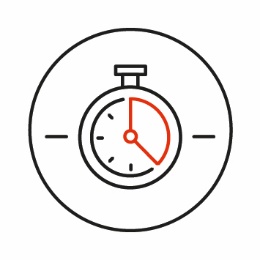 Jak długo będziemy przetwarzać dane?Dane osobowe będziemy przetwarzać do celu wskazanego powyżej do chwili, gdy przedsiębiorstwo, które przekazało nam dane osobowe nie poinformuje nas, że nie jest już Pani/Pan osobą wskazaną do kontaktów służbowych z jego strony. Państwa dane osobowe zostaną ostatecznie usunięte po 3 latach od przekazania ich do archiwum zakładowego.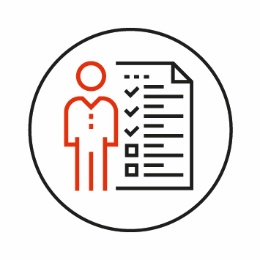 Jakie mają Państwa uprawnienia?Mają Państwo prawo do:•	dostępu do danych osobowych, czyli uprawnienie do pozyskania informacji, jakie dane, w jaki sposób i w jakim celu przetwarzamy•	sprostowania, czyli żądania uaktualnienia danych, jeśli okazałoby się, że zostały zebrane nieprawidłowe dane albo nie są już one aktualne•	usunięcia danych osobowych, czyli żądania usunięcia wszystkich lub części danych osobowych. W przypadku zasadności wniosku dokonamy niezwłocznego usunięcia danych•	ograniczenia przetwarzania, czyli żądania ograniczenie przetwarzania danych do ich przechowywania. Odblokowanie przetwarzania może odbyć się po ustaniu przesłanek uzasadniających ograniczenie przetwarzania. •	wniesienia skargi na nas do Prezesa Urzędu Ochrony Danych Osobowych, jeżeli uważa Pan/Pani, że przetwarzanie jego danych osobowych narusza przepisy prawaMają Państwo również prawo sprzeciwu wobec przetwarzania, czyli żądania zaprzestania przetwarzania danych osobowych w celu wskazanym wyżej, jeśli Państwa zdaniem naruszamy Państwa  prawa w związku z przetwarzaniem pozyskiwanych danych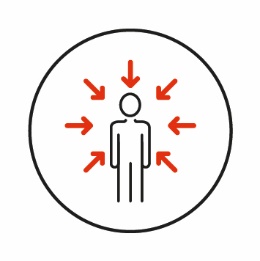 Skąd mamy dane?Dane uzyskamy od ([Nazwa przedsiębiorstwa oraz adres siedziby], które zgodnie z przepisami Ustawy o zapasach zobowiązane jest do przekazania Spółce swojej procedury postępowania na wypadek wystąpienia zaburzeń w dostarczaniu gazu ziemnego.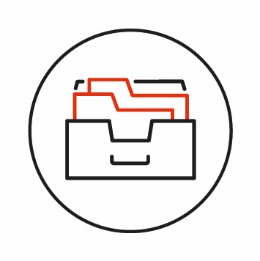 Jakie kategorie danych przetwarzamy?Przetwarzane będą następujące kategorie danych osobowych: Dane o podległości służbowej, czyli informacje o stanowisku (w celu bliższej identyfikacji Państwa w strukturze przedsiębiorstwa przekazującego nam dane osobowe)Dane kontaktowe (w celu umożliwienia kontaktu pocztą tradycyjną, kontaktu telefonicznego lub pocztą elektroniczną)Dane o przedsiębiorstwie, które wskazało Państwa do kontaktów ze Spółką na wypadek wystąpienia zakłóceń w dostarczaniu gazu ziemnego lub nieprzewidzianego wzrostu jego zużycia jak również  w sytuacji awarii w instalacji odbiorcy bądź dostawcy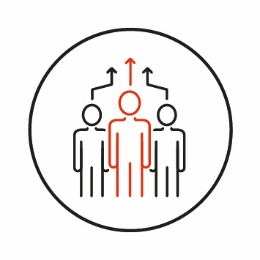 Czy podejmujemy zautomatyzowane decyzje, w tym profilujemy Państwa?Nie podejmujemy zautomatyzowanych decyzji, w tym nie profilujemy Państwa w oparciu o dane osobowe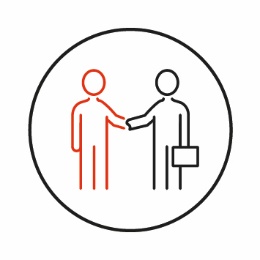 Kontakt - gdzie zrealizować prawa lub uzyskać więcej informacji?Administratorem Państwa  danych osobowych będzie Operator Gazociągów Przesyłowych GAZ-SYSTEM S.A. z siedzibą w Warszawie ul. Mszczonowska 4, 02-337 Warszawa. Swoje prawa mogą Państwo zrealizować (lub uzyskać więcej informacji) komunikując się z nami poprzez: rodo@gaz-system.pl